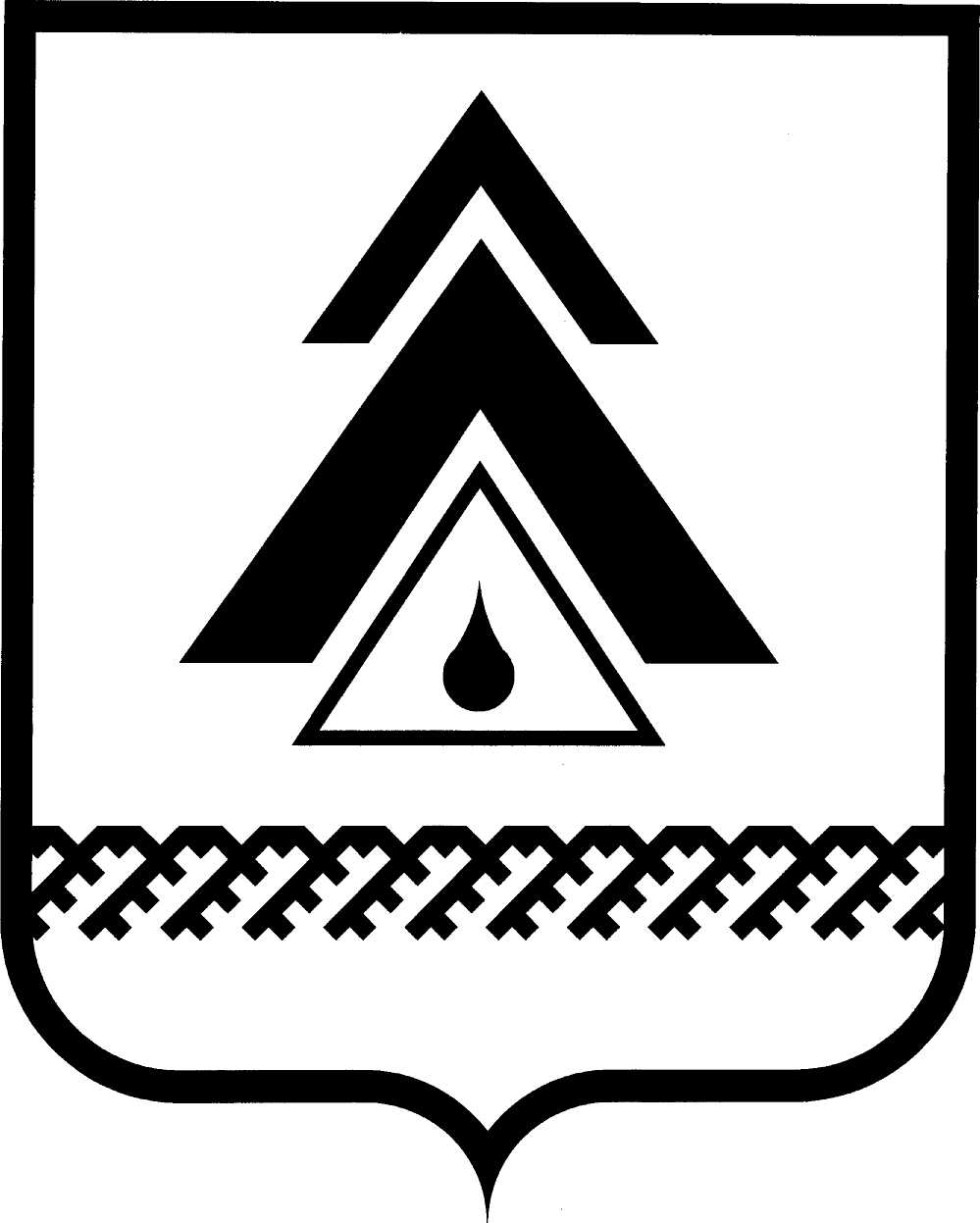 администрация Нижневартовского районаХанты-Мансийского автономного округа – ЮгрыПОСТАНОВЛЕНИЕО персональном контроле за своевременной выплатой заработной платы работникам бюджетной сферы районаВ соответствии с распоряжением Губернатора Ханты-Мансийского автономного округа – Югры от 16.11.2015 № 262-рг «О персональном контроле                 за своевременной выплатой заработной платы работникам бюджетной сферы»:1. Возложить персональную ответственность за осуществление контроля своевременной выплаты заработной платы в муниципальных учреждениях района (далее – персональный контроль) на руководителей структурных подразделений администрации района, исполняющих отдельные функции и полномочия учредителя, которым они подведомственны.2. Установить, что персональный контроль осуществляется под руководством заместителей главы администрации района по соответствующей отрасли.3. Руководителям муниципальных учреждений района ежемесячно, в срок до 15 числа каждого месяца, представлять в отдел труда администрации района информацию о наличии или отсутствии просроченной задолженности по заработной плате.4. Отделу труда администрации района (А.Н. Токмакова) в случае выявления фактов несвоевременной выплаты заработной платы незамедлительно направлять данную информацию в Департамент труда и занятости населения Ханты-Мансийского автономного округа – Югры.5. Рекомендовать главам городского и сельских поселений района, главе администрации городского поселения Излучинск А.Б. Кудрику определить лиц, ответственных за осуществление персонального контроля по своевременной выплате заработной платы в подведомственных учреждениях поселений.6. Контроль за выполнением постановления возложить на заместителя главы администрации района по экономике и финансам Т.А. Колокольцеву.Глава администрации района                                                            Б.А. Саломатинот 25.12.2015г. Нижневартовск№ 2557          